GMINNY OŚRODEK KULTURY W JELEŚNI
34-340 Jeleśnia ul. Plebańska 1 
tel. 33-8636-668  
e-mail: jelesniagok@gmail.com
www.jelesnia.naszgok.pl 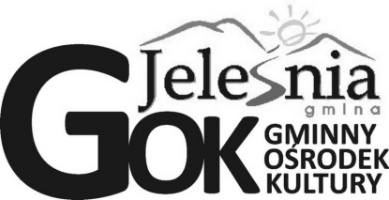 KARTA ZGŁOSZENIA DO PRZEGLĄDU PIOSENKI BAJKOWEJ
1.Imię i nazwisko wykonawcy: 

2.Placówka reprezentowana (nazwa szkoły, placówki itp.):

3.Imię i nazwisko opiekuna wykonawcy/zespołu oraz kontakt (telefon, email)
 

4.Repertuar:Tytuł:autor tekstu i muzyki:czas trwania utworu:5.Dane techniczne: 
Uczestnicy Przeglądu, , zobowiązują się tym samym, iż nie będą rościć żadnych praw z tytułu publikacji ich nazwisk oraz fragmentów utworów w środkach masowego przekazu oraz zezwalają na wykorzystywanie i przetwarzanie w bazach danych Przeglądu informacji osobowych zawartych w karcie zgłoszenia.Opiekun zgłaszający uczestnika do konkursu oświadcza, że zapoznał się z regulaminem przeglądu i wyraża zgodę na przetwarzanie swoich danych osobowych zgodnie z ustawą z dnia 27.08.1997 r. o ochronie danych osobowych (Dz. U. 2016, poz. 922) w celu niezbędnym do realizacji przeglądu. Jednocześnie oświadcza, że jest świadomy dobrowolności podania danych oraz, że ma prawo wglądu do podanych danych i możliwości ich poprawiania. Administratorem danych osobowych jest Gminny Ośrodek Kultury w Jeleśni.
Do karty zgłoszenia należy dołączyć oświadczenia rodziców/opiekunów prawnych uczestników.    Osoba zgłaszająca:..........................................      Data i podpis